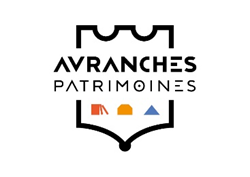 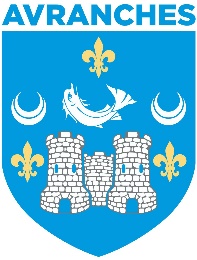 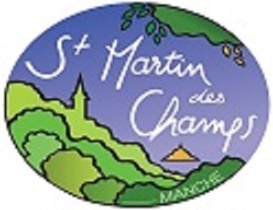 Annexe 3ÉTAT DES LIEUXAdresse des lieux mise à disposition : Atelier Bergevin, annexe de la Maison Bergevin, 15 rue de Geôle, 50300 Avranches Date d’entrée :						 Date de sortie :Dressé contradictoirement entre les soussignés :Nom et adresse du propriétaire : Commune nouvelle d’AvranchesPlace Littré, 50300 AvranchesNom et adresse de l’occupant : ÉTAT DES LIEUX : Salle d’exposition temporaireObservation généraleInventaire et remise des clésClé de la porte d’entréeLe présent état des lieux a été établi contradictoirement et accepté par les parties.Fait en 2 exemplaires, à Avranches, le ……..Pour l’occupant				Pour la Commune nouvelle d’AvranchesNom :						Nom : « Lu et approuvé »				« Lu et approuvé »MursMursMursMursPeintureFissuresTrousNeufBon étatÉtat d’usageMauvais étatPlafondPlafondPlafondPlafondPeintureFissuresTrousNeufBon étatÉtat d’usageMauvais étatSolsSolsNeufBon étatÉtat d’usageMauvais étatÉquipementsÉquipementsÉquipementsÉtat Nombre Cimaises Projecteurs Chaises Tables 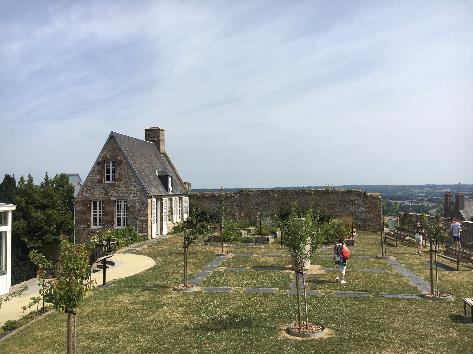 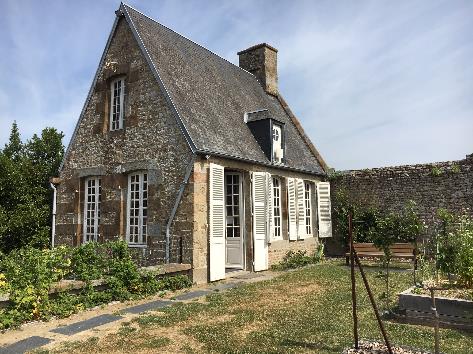 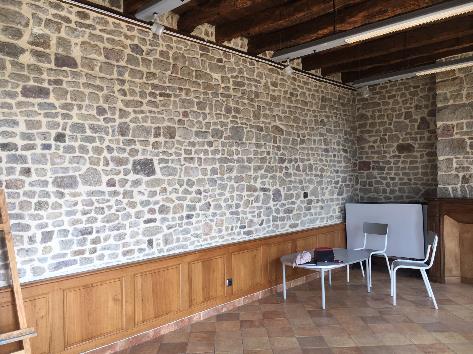 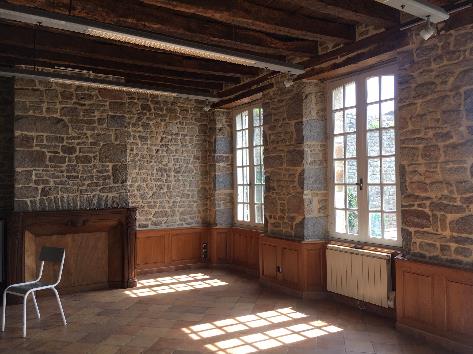 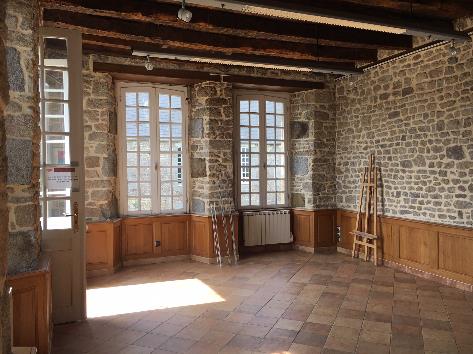 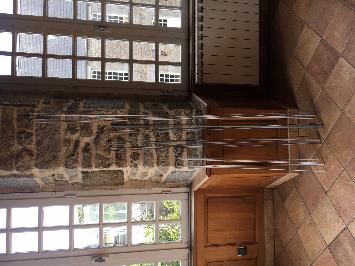 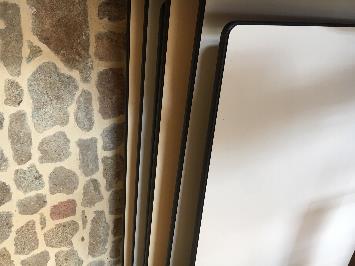 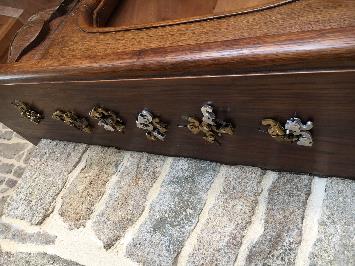 